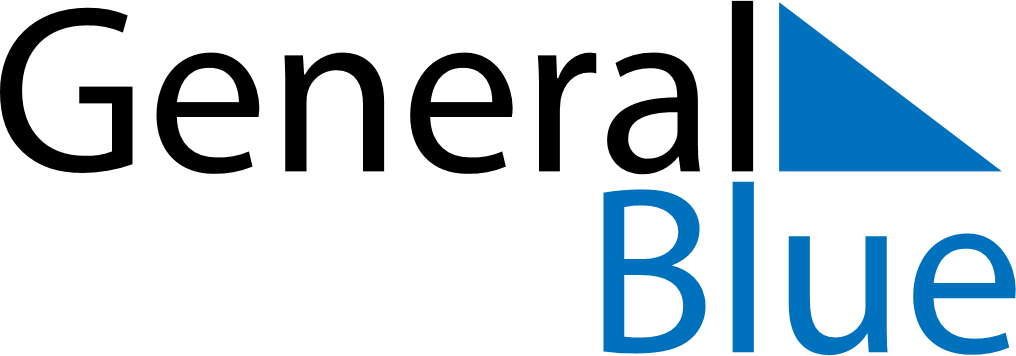 May 2024May 2024May 2024May 2024May 2024May 2024Dubrowna, Vitebsk, BelarusDubrowna, Vitebsk, BelarusDubrowna, Vitebsk, BelarusDubrowna, Vitebsk, BelarusDubrowna, Vitebsk, BelarusDubrowna, Vitebsk, BelarusSunday Monday Tuesday Wednesday Thursday Friday Saturday 1 2 3 4 Sunrise: 5:18 AM Sunset: 8:30 PM Daylight: 15 hours and 12 minutes. Sunrise: 5:16 AM Sunset: 8:32 PM Daylight: 15 hours and 16 minutes. Sunrise: 5:14 AM Sunset: 8:34 PM Daylight: 15 hours and 20 minutes. Sunrise: 5:12 AM Sunset: 8:36 PM Daylight: 15 hours and 23 minutes. 5 6 7 8 9 10 11 Sunrise: 5:10 AM Sunset: 8:37 PM Daylight: 15 hours and 27 minutes. Sunrise: 5:08 AM Sunset: 8:39 PM Daylight: 15 hours and 31 minutes. Sunrise: 5:06 AM Sunset: 8:41 PM Daylight: 15 hours and 35 minutes. Sunrise: 5:04 AM Sunset: 8:43 PM Daylight: 15 hours and 39 minutes. Sunrise: 5:02 AM Sunset: 8:45 PM Daylight: 15 hours and 43 minutes. Sunrise: 5:00 AM Sunset: 8:47 PM Daylight: 15 hours and 46 minutes. Sunrise: 4:58 AM Sunset: 8:48 PM Daylight: 15 hours and 50 minutes. 12 13 14 15 16 17 18 Sunrise: 4:56 AM Sunset: 8:50 PM Daylight: 15 hours and 54 minutes. Sunrise: 4:54 AM Sunset: 8:52 PM Daylight: 15 hours and 57 minutes. Sunrise: 4:53 AM Sunset: 8:54 PM Daylight: 16 hours and 1 minute. Sunrise: 4:51 AM Sunset: 8:55 PM Daylight: 16 hours and 4 minutes. Sunrise: 4:49 AM Sunset: 8:57 PM Daylight: 16 hours and 8 minutes. Sunrise: 4:47 AM Sunset: 8:59 PM Daylight: 16 hours and 11 minutes. Sunrise: 4:46 AM Sunset: 9:01 PM Daylight: 16 hours and 14 minutes. 19 20 21 22 23 24 25 Sunrise: 4:44 AM Sunset: 9:02 PM Daylight: 16 hours and 17 minutes. Sunrise: 4:43 AM Sunset: 9:04 PM Daylight: 16 hours and 21 minutes. Sunrise: 4:41 AM Sunset: 9:05 PM Daylight: 16 hours and 24 minutes. Sunrise: 4:40 AM Sunset: 9:07 PM Daylight: 16 hours and 27 minutes. Sunrise: 4:38 AM Sunset: 9:09 PM Daylight: 16 hours and 30 minutes. Sunrise: 4:37 AM Sunset: 9:10 PM Daylight: 16 hours and 33 minutes. Sunrise: 4:36 AM Sunset: 9:12 PM Daylight: 16 hours and 36 minutes. 26 27 28 29 30 31 Sunrise: 4:34 AM Sunset: 9:13 PM Daylight: 16 hours and 38 minutes. Sunrise: 4:33 AM Sunset: 9:15 PM Daylight: 16 hours and 41 minutes. Sunrise: 4:32 AM Sunset: 9:16 PM Daylight: 16 hours and 44 minutes. Sunrise: 4:31 AM Sunset: 9:17 PM Daylight: 16 hours and 46 minutes. Sunrise: 4:30 AM Sunset: 9:19 PM Daylight: 16 hours and 49 minutes. Sunrise: 4:29 AM Sunset: 9:20 PM Daylight: 16 hours and 51 minutes. 